Computational Thinking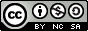 Phase/ MethodeBeschreibung/ InhaltMaterial/ Medien EinstiegPlenumSuS und LuL schauen das Video an; SuS formulieren ihre Eindrücke bezüglich des tanzenden Roboters. L führt wichtigste Vokabeln ein, endet mit: “Today we are programmers. We are going to take our first steps to program our own dancing robots today.“ (—> WS2)oder “Today you are programmers. You are going to take your first steps to teach a computer something you can do really well.“(—> WS3)BostonDynamics: “UpTown Spot“, 10/16/2018:http://t1p.de/jv5b ErarbeitungEA/PASuS bearbeiten die Arbeitsblätter selbstständig.WS2 oder WS3, S.1-2/3, weitere Differenzierungsmöglichkeit:einfach: S.1-2schwierig: S.1-3WS2: ggf. Erarbeitung IL/PlenumL wiederholt/führt Vokabeln des Tanzens (vgl. WS2, S.4) ein, z.B. indem sie diese vorführt und die SuS diese gemeinsam nachtanzen lässt. WS2, S.4ErarbeitungEA/PASuS bearbeiten die Arbeitsblätter selbstständig.WS2, oder WS3, S.3/4-8, weitere Differenzierungsmöglichkeit:einfach: S.4-5schwierig: S.4-8SicherungPlenumGemeinsames Sichern von Bedeutung und Aussprache der neuen Vokabeln.WS2/WS3, S.9ggf. TransferPlenum (fortgeschritten)SuS können diskutieren, inwiefern sich Roboter von Menschen unterscheiden. weiteres Material, Vokabular wird benötigt, z.B. emotions, …Transfer ISuS erarbeiten mit Unterstützung der Lehrkraft das Programm ‚Scratch’, ggf. in Kooperation mit dem Informatik-Unterricht. Scratch